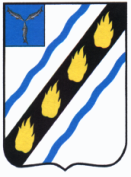 АДМИНИСТРАЦИЯЗОЛОТОСТЕПСКОГО  МУНИЦИПАЛЬНОГО ОБРАЗОВАНИЯ 
СОВЕТСКОГО МУНИЦИПАЛЬНОГО РАЙОНА САРАТОВСКОЙ ОБЛАСТИПОСТАНОВЛЕНИЕот 13.04.2018 №  20с. Александровка Об утверждении перечня  имущества, планируемого к  передаче  субъектам  малого  и среднего  предпринимательства в Золотостепском  муниципальном  образовании Советского  муниципального района  Саратовской области В соответствии с  Федеральными  законами от 06.10.2003 № 131-ФЗ «Об  общих  принципах  организации  местного самоуправления  в  Российской  Федерации» ,  от 24.07.2007 № 209-ФЗ «О  развитии  малого и среднего  предпринимательства  в  Российской  Федерации»,  от 22.07.2008 № 159-ФЗ «Об особенностях  отчуждения  недвижимого  имущества, находящегося в  государственной  собственности и арендуемого  субъектами  малого и среднего предпринимательства, и о внесении изменений в  отдельные  законодательные  акты Российской  Федерации»,  Уставом  Золотостепского муниципального  образования Советского муниципального района Саратовской области, администрация  Золотостепского  муниципального образования  ПОСТАНОВЛЯЕТ:1.Утвердить перечень  имущества, планируемого к передаче субъектам  малого и среднего предпринимательства в  Золотостепском  муниципальном образовании Советского муниципального района Саратовской области, согласно  приложению.2.Утвержденный  Перечень в  тридцатидневный  срок размещается на  официальном  сайте  администрации Золотостепского  муниципального образования Советского  муниципального района  Саратовской  области http://zoloto.stepnoeadm.ru  и  подлежит  официальному  опубликованию  в  средствах  массовой  информации.3. Настоящее  постановление  вступает  в  силу со дня его  опубликования.Глава  Золотстепского муниципального  образования			           	А.В. Трушин  								Приложение к  постановлению								администрации Золотостепского 								муниципального образования  								от  13.04.2018  № 20Перечень  имущества, планируемого к  передаче  субъектам  малого и  среднего предпринимательства в Золотостепском  муниципальном  образовании  Советского  муниципального района  Саратовской  области Верно: Главный  специалист  администрациимуниципального образования					А.Т. Рахметова № п/пПравообладательНаименование имуществаАдрес (местоположение)Общая площадь (кв.м)НазначениеКадастровый номер1Золотостепское муниципальное образованиеотдельно выделенныепомещения в нежилом зданииСаратовская область, Советский район, с.Александровка, ул.Юбилейная, д.2207,2Нежилое здание64:33:080102:786